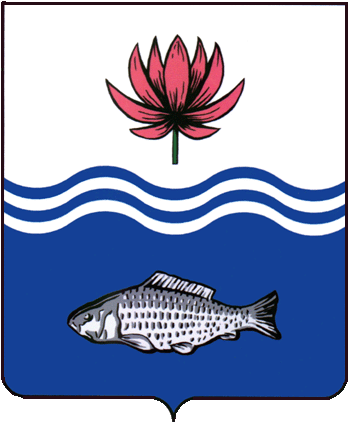 АДМИНИСТРАЦИЯ МУНИЦИПАЛЬНОГО ОБРАЗОВАНИЯ "ВОЛОДАРСКИЙ МУНИЦИПАЛЬНЫЙ РАЙОН АСТРАХАНСКОЙ ОБЛАСТИ"ПОСТАНОВЛЕНИЕО внесении изменений в постановление администрации муниципального образования «Володарский район» от 11.01.2024 г. № 11 «Об опубликовании списков избирательных участков, образованных для проведения голосования и подсчета голосов избирателей на выборах Президента Российской Федерации 15, 16 и 17 марта 2024 года на территории муниципального образования «Володарский муниципальный район Астраханской области»В соответствии с пунктом 7 статьи 19 Федерального Закона от 12 июня 2002 № 67-ФЗ «Об основных гарантиях избирательных прав и права на участие в референдуме граждан Российской Федерации», пунктом 5 статьи 25 Федерального Закона от 10.01.2003 года № 19-ФЗ «О выборах Президента Российской Федерации», администрация муниципального образования «Володарский район» ПОСТАНОВЛЯЕТ:1.Внести следующие изменения в приложение № 1 к постановлению администрации муниципального образования «Володарский район» от 11.01.2024 г. № 11 «Об опубликовании списков избирательных участков, образованных для проведения голосования и подсчета голосов избирателей на выборах Президента Российской Федерации 15, 16 и 17 марта 2024 года на территории муниципального образования «Володарский муниципальный район Астраханской области»:-строку 35 приложения изложить в новой редакции:2.Главному редактору МАУ «Редакция газеты «Заря Каспия» Мусралиевой Ш.Х. опубликовать  настоящее постановление на страницах газеты.3.Сектору информационных технологий организационного отдела администрации муниципального образования «Володарский муниципальный район Астраханской области» (Петрухин) разместить настоящее постановление на официальном сайте администрации муниципального образования «Володарский район».4.Настоящее постановление вступает в силу со дня его официального подписания.5.Настоящее постановление считать неотъемлемой частью постановления администрации муниципального образования «Володарский район» от 11.01.2024 г. № 11 «Об опубликовании списков избирательных участков, образованных для проведения голосования и подсчета голосов избирателей на выборах Президента Российской Федерации 15, 16 и 17 марта 2024 года на территории муниципального образования «Володарский муниципальный район Астраханской области».6.Контроль за исполнением настоящего постановления возложить на заместителя главы администрации муниципального образования «Володарский муниципальный район Астраханской области» по социальной политике Курмангалиева Х.Б.Глава муниципального образования«Володарский район»			                   	                     Х.Г.Исмуханов           от 13.02.2024 г.N  138№избирательного участка, участка референдумаГраницатерритории избирательного участкаМесто нахождения участковой избирательной комиссии и помещения для голосованияТелефон635п.Плотовинка, с. Сизый Бугорс. Сизый Бугор, ул. Нариманова, д. 172 МБОУ «Сизобугорская средняя общеобразовательная школа имени поэта имени поэта Мажлиса Утежанова»8-(85142)-2-74-82